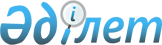 Об утверждении Правил представления финансовой отчетности в депозитарий
					
			Утративший силу
			
			
		
					Постановление Правительства Республики Казахстан от 14 октября 2011 года № 1173. Утратило силу постановлением Правительства Республики Казахстан от 16 февраля 2022 года № 65.
      Об утверждении Правил представления финансовой отчетности в депозитарий
      Сноска. Утратило силу постановлением Правительства РК от 16.02.2022 № 65 (вводится в действие со дня его первого официального опубликования).
      ПРЕСС-РЕЛИЗ
      В целях реализации подпункта 2) пункта 1-1 статьи 20 Закона Республики Казахстан от 28 февраля 2007 года "О бухгалтерском учете и финансовой отчетности" Правительство Республики Казахстан ПОСТАНОВЛЯЕТ:
      1. Утвердить прилагаемые Правила представления финансовой отчетности в депозитарий.
      2. Настоящее постановление вводится в действие по истечении десяти календарных дней после первого официального опубликования. Правила представления финансовой отчетности в депозитарий
      1. Настоящие Правила представления финансовой отчетности в депозитарий (далее - Правила) определяют порядок представления финансовой отчетности в депозитарий финансовой отчетности (далее - депозитарий) организациями публичного интереса.
      2. Депозитарий - электронная база данных, содержащая годовую финансовую отчетность и аудиторские отчеты, ежегодно сдаваемые организациями, списки аффилиированных лиц акционерных обществ, а также информацию о корпоративных событиях акционерных обществ, с открытым для пользователей доступом.
      Сноска. Пункт 2 в редакции постановления Правительства РК от 07.04.2016 № 187 (вводится в действие после дня его первого официального опубликования).


       3. Депозитарий состоит из двух подразделов: основного и дополнительного.
      Основной подраздел депозитария содержит показатели идентификации организации депозитария, указанные в приложении к настоящим Правилам.
      Дополнительный подраздел включает финансовую отчетность и аудиторский отчет организаций.
      4. Организации ежегодно не позднее 31 августа года, следующего за отчетным, представляют в организацию, определенную уполномоченным органом на осуществление деятельности по ведению депозитария (далее - Уполномоченная организация), утвержденную в установленном законодательством порядке годовую финансовую отчетность, составленную в соответствии с перечнем и формами, утвержденными уполномоченным органом.
      Вновь созданные организации представляют годовую финансовую отчетность за период, начиная с момента ее регистрации по 31 декабря того же года.
      5. Организации, имеющие дочерние организации, представляют дополнительно годовую консолидированную финансовую отчетность, составленную в соответствии с требованиями законодательства Республики Казахстан о бухгалтерском учете и финансовой отчетности.
      6. Организации, для которых аудит является обязательным в соответствии с требованиями законодательства Республики Казахстан, представляют в Уполномоченную организацию также аудиторский отчет в электронном формате "PDF (Portable Document Format)" (сканированная копия подписанного и заверенного печатью аудиторской организации бумажного варианта) в порядке, установленном пунктом 8 настоящих Правил. Аудиторский отчет организациями, имеющими дочерние организации, представляется по консолидированной отчетности.
      Организации могут представить отчет по результатам инициативного аудита.
      Сноска. Пункт 6 с изменением, внесенным постановлением Правительства РК от 07.04.2016 № 187 (вводится в действие после дня его первого официального опубликования).


       7. Финансовая отчетность, представляемая организациями в депозитарий, включает:
      1) бухгалтерский баланс;
      2) отчет о прибылях и убытках;
      3) отчет о движении денежных средств (прямой или косвенный метод;
      4) отчет об изменениях в капитале;
      5) пояснительную записку (раскрытия осуществляются в соответствии с международными стандартами финансовой отчетности).
      Финансовая отчетность формируется к сдаче в депозитарий с помощью клиентской части специализированного программного обеспечения "Депозитарий финансовой отчетности" (далее - программное обеспечение), разработанного Уполномоченной организацией.
      8. Организации представляют финансовую отчетность в депозитарий в следующем порядке:
      1) подготавливают финансовую отчетность посредством программного обеспечения, которое можно получить в региональных отделениях Уполномоченной организации (на электронных носителях информации) или на веб-сайте депозитария. В результате работы с программным обеспечением формируется один архивный файл с финансовой отчетностью, решением о ее утверждении и аудиторским отчетом, а также ее показателями идентификации, согласно приложению к настоящим Правилам (далее – электронный отчет), который необходимо подписать электронной цифровой подписью организации, выданной национальным удостоверяющим центром;
      2) направляют электронный отчет на сервер депозитария, используя имеющийся в программном обеспечении сервис для отправки и включения отчета в структуру депозитария (при наличии у организации выхода в Интернет) или в региональное отделение Уполномоченной организации на электронных носителях информации) или на электронный адрес Уполномоченной организации, указанный на веб-сайте депозитария.
      Сноска. Пункт 8 с изменением, внесенным постановлением Правительства РК от 07.04.2016 № 187 (вводится в действие после дня его первого официального опубликования).


       9. Уполномоченная организация в течение пяти рабочих дней с даты поступления электронного отчета организации направляет на электронный адрес организации, указанный в ее электронной цифровой подписи, электронное уведомление о включении финансовой отчетности в депозитарий или причинах отказа в принятии электронного отчета.
      10. Электронное уведомление, подписанное электронной цифровой подписью Уполномоченной организации, подлежит распечатке, подписанию первым руководителем и главным бухгалтером и хранению в организации.
      11. Основанием для отказа Уполномоченной организацией в принятии финансовой отчетности является несоблюдение организацией требований, указанных в пунктах 5, 6, 7 и 8 настоящих Правил.
      Уполномоченная организация не рассматривает содержание представленных аудиторского отчета и финансовой отчетности.
      Сноска. Пункт 11 с изменением, внесенным постановлением Правительства РК от 07.04.2016 № 187 (вводится в действие после дня его первого официального опубликования).

  Показатели идентификации организации депозитария
финансовой отчетности
      Сноска. Приложение в редакции постановления Правительства РК от 07.04.2016 № 187 (вводится в действие после дня его первого официального опубликования).
					© 2012. РГП на ПХВ «Институт законодательства и правовой информации Республики Казахстан» Министерства юстиции Республики Казахстан
				
Премьер-Министр
Республики Казахстан
К. МасимовУтверждены
постановлением Правительства
Республики Казахстан
от 14 октября 2011 года № 1173 Приложение
к Правилам представления
финансовой отчетности в
депозитарий
 № п/п
Показатель
Пояснение 
1.
БИН
Бизнес-идентификационный номер организации
2.
Дата государственной регистрации
Дата государственной (учетной) регистрации (перерегистрации) организации 
3.
Наименование 
Полное наименование организации
4.
Местонахождение 
Юридический адрес организации (почтовый индекс, область, район, населенный пункт, наименование улицы, номер дома, квартиры, телефона, факса, веб-сайт, e-mail) 
5.
Руководитель (высшее должностное лицо)
Фамилия, инициалы и индивидуальный идентификационный номер (ИИН) первого руководителя (высшего должностного лица организации)
6.
Бухгалтер
Фамилия, инициалы и ИИН главного бухгалтера организации, а также сведения о сертификате профессионального бухгалтера (кем выдан, дата выдачи, номер сертификата), наименование профессиональной организации бухгалтеров, членом которого он является (номер и дата членского билета или документа, подтверждающего членство в профессиональной организации бухгалтеров)